ใบสมัครเข้ารับการฝึกอบรมโครงการ “สร้างนักวิจัยรุ่นใหม่” (ลูกไก่)รุ่นที่ 4วันที่ 6 - 10 มิถุนายน 2559
ณ ห้องศรีวิชัย อาคารกาญจนาภิเษกอนุสรณ์
มหาวิทยาลัยราชภัฏสุราษฎร์ธานี จังหวัดสุราษฎร์ธานีสำนักงานคณะกรรมการวิจัยแห่งชาติ (วช.)ร่วมกับมหาวิทยาลัยราชภัฏสุราษฎร์ธานี จังหวัดสุราษฎร์ธานีรายละเอียดการสมัครเข้ารับการฝึกอบรมใบสมัครมีทั้งหมด ๔ หน้าประกอบด้วยแบบฟอร์มกรอกข้อมูลผู้สมัคร (หน้า ๑/๔ –๓/๔)หนังสือรับรองการเข้ารับการฝึกอบรม (หน้า ๔/๔)หลักฐานประกอบการสมัครแบบฟอร์มใบสมัครที่ผู้สมัครกรอกข้อมูลครบถ้วนชัดเจนรูปถ่ายสี สำหรับติดใบสมัครขนาดไม่เกิน ๒ นิ้ว จำนวน ๑ รูป ถ่ายไว้ไม่เกิน ๑ ปีสำเนาบัตรประชาชน หรือบัตรข้าราชการ/บัตรเจ้าหน้าที่ของรัฐ/บัตรรัฐวิสาหกิจคุณสมบัติผู้เข้ารับการฝึกอบรมเป็นนักวิชาการ นักวิจัย ในหน่วยงานภาครัฐ ภาคเอกชน โดยมีคุณสมบัติ ดังนี้๑. มีสัญชาติไทย อายุไม่เกิน ๕๐ ปี ๒. สำเร็จการศึกษาระดับปริญญาตรีขึ้นไปหรือเทียบเท่า ในสาขาวิชาต่าง ๆ๓. ปฏิบัติงานในหน่วยงานภาครัฐ หรือเอกชน หรือหน่วยงานท้องถิ่น๔. มีความรู้ และทักษะในการใช้คอมพิวเตอร์ อินเทอร์เน็ต๕. เป็นผู้ที่สนใจจริงและมุ่งมั่นในการเข้ารับการฝึกอบรม สามารถเข้ารับการฝึกอบรมได้ตลอดหลักสูตร และได้รับอนุมัติจากหน่วยงานต้นสังกัด๖. ไม่เป็นนิสิตหรือนักศึกษาที่กำลังศึกษาในระดับปริญญาโทหรือเอกในมหาวิทยาลัยที่ดำเนินการจัด๗. นอกเหนือจากคุณสมบัติข้างต้นการพิจารณาคัดเลือกจะอยู่ในดุลยพินิจของคณะกรรมการมหาวิทยาลัยเครือข่าย วช. ที่ลงนามความร่วมมือทางวิชาการฯข้อมูลทั่วไปชื่อ................................................................นามสกุล...............................................................ชื่อ และนามสกุล ภาษาอังกฤษ (ตัวพิมพ์ใหญ่)NAME…………………………………………….......SURNAME………………………………..…………………ที่อยู่ปัจจุบันเลขที่.......................หมู่ที่......................ซอย............................................................................ถนน.........................................................แขวง/ตำบล................................................................เขต/อำเภอ...............................................จังหวัด..............................................รหัสไปรษณีย์........................................โทรศัพท์........................................................................มือถือ........................................................................................โทรสาร..........................................................................E-mail........................................................................................วันเดือนปีเกิด.................................................................อายุ............................................................................................สัญชาติ..........................................................................ศาสนา........................................................................................บัตรประชาชนเลขที่.......................................................สถานที่ออกบัตร.........................................................................วันออกบัตร....................................................................วันหมดอายุ................................................................................บัตรข้าราชการ/เจ้าหน้าที่ของรัฐ/รัฐวิสาหกิจ เลขที่.......................................................................................................วันหมดอายุ...................................................................สถานที่ออกบัตร.........................................................................อาหาร     ธรรมดา     มุสลิม      มังสวิรัส      เจข้อมูลด้านการศึกษาข้อมูลด้านการทำงานตำแหน่งทางวิชาการ........................................................................................................................................................ตำแหน่งในหน่วยงาน......................................................................................................................................................สังกัด: ฝ่าย/กอง/สำนัก/คณะ/สาขา................................................................................................................................หน่วยงาน/องค์กร/มหาวิทยาลัย.....................................................................................................................................ที่อยู่ที่ทำงานเลขที่...............หมู่ที่................ซอย.....................................................ถนน.....................................................................แขวง/ตำบล.......................................................เขต/อำเภอ...........................................................................................จังหวัด...............................................................รหัสไปรษณีย์........................................................................................โทรศัพท์.............................................................โทรสาร................................................................................................ลักษณะความรับผิดชอบของผู้สมัคร (ควรเกี่ยวข้องโดยตรงกับงานวิจัย)..................................................................................................................................................................................................................................................................................................................................................................................................................................................................................................................................................................ข้าพเจ้ายอมรับว่าการคัดเลือกเข้ารับการฝึกอบรมในโครงการดังกล่าวเป็นดุลยพินิจของคณะกรรมการที่ทำหน้าที่พิจารณาคัดเลือกจากมหาวิทยาลัยราชภัฏสุราษฎร์ธานี  และข้าพเจ้ายอมรับการวินิจฉัยของคณะกรรมการฯ
ในทุกกรณี โดยไม่ติดใจดำเนินการใดๆ ตามกฏหมายทั้งสิ้นข้าพเจ้าขอแสดงความยินยอมว่าหากได้เข้ารับการฝึกอบรมในโครงการดังกล่าว ข้าพเจ้าจะปฏิบัติตามระเบียบ กฏเกณฑ์ และเงื่อนไขข้อกำหนดของสำนักงานคณะกรรมการวิจัยแห่งชาติ หลักสูตรการอบรม และเงื่อนไขการผ่านการฝึกอบรมทุกประการข้าพเจ้าขอรับรองว่าข้อความที่ระบุไว้ในใบสมัครนี้เป็นความจริงและครบถ้วน และข้าพเจ้าทราบดีว่าหากระบุข้อความที่ผิดจากความเป็นจริง จะเป็นสาเหตุให้ถูกตัดสิทธิ์ในการเข้ารับการฝึกอบรมเพื่อประโยชน์ในการปฏิบัติตามพระราชบัญญัติข้อมูลข่าวสารของทางราชการ พ.ศ.๒๕๔๐ ข้าพเจ้าแจ้งความประสงค์ไว้ ณ ที่นี้ว่า เอกสารข้อมูลที่ข้าพเจ้าระบุไว้ในใบสมัครนี้เป็นข้อมูลส่วนบุคคลของข้าพเจ้า อันเป็นการบ่งชี้ตัวของข้าพเจ้าที่อยู่ในครอบครองของสำนักงานคณะกรรมการวิจัยแห่งชาติ และมหาวิทยาลัยราชภัฏสุราษฎร์ธานีนั้นในกรณีที่มีผู้อื่นมาขอตรวจสอบ หรือขอคัดสำเนาเอกสารดังกล่าวข้าพเจ้า ยินยอม		 ไม่ยินยอมหนังสือรับรองการเข้ารับการฝึกอบรมโครงการฝึกอบรม “สร้างนักวิจัยรุ่นใหม่” (ลูกไก่) รุ่นที่ 4	ข้าพเจ้า..............................................................................................................................................................ตำแหน่ง.............................................................................หน่วยงาน............................................................................ผู้บังคับบัญชาของ........................................................................................................ ผู้สมัครเข้ารับการฝึกอบรมโครงการ “สร้างนักวิจัยรุ่นใหม่” (ลูกไก่)ข้าพเจ้าขอรับรองต่อคณะกรรมการที่ทำหน้าที่พิจารณาคัดเลือกจากมหาวิทยาลัยราชภัฏสุราษฎร์ธานี ว่าหากผู้สมัครได้รับการคัดเลือกเข้ารับการฝึกอบรมในโครงการ “สร้างนักวิจัยรุ่นใหม่” (ลูกไก่) หน่วยงานต้นสังกัดยินยอม และสนับสนุนให้ผู้สมัครข้างต้นเข้ารับการฝึกอบรมในระหว่างวันที่ 6-10 มิถุนายน ๒๕๕9 โดยไม่ถือเป็นวันลาหรือขาดการปฏิบัติงานสำหรับข้าราชการ พนักงาน และบุคลากรของรัฐมีสิทธิ์เบิกค่าใช้จ่ายต่างๆได้จากหน่วยงานต้นสังกัด ตามระเบียบของทางราชการหมายเหตุ	ผู้รับรองต้องเป็นผู้มีอำนาจอนุมัติให้ผู้สมัครเข้ารับการฝึกอบรมได้ตลอดหลักสูตรโปรดส่งข้อมูลนี้ให้ทางสถาบันวิจัยและพัฒนา มหาวิทยาลัยราชภัฏสุราษฎร์ธานี๒๗๒ หมู่ ๙ ต.ขุนทะเล อ.เมือง จ.สุราษฎร์ธานี ๘๔๑๐๐นางเพ็ญแก้ว พิมาน และ นางสาวกิ่งกมล ชูแก้ว เบอร์โทรศัพท์ ๐๗๗-๙๑๓๓๔2, ๐๘๑-๓๗๐๕๕๕๗E-mail address: ird_center@hotmail.comภายในวันที่ 31 มีนาคม 2559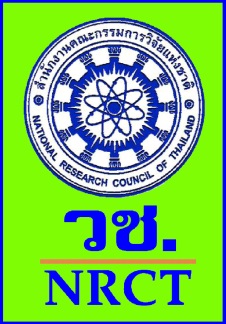 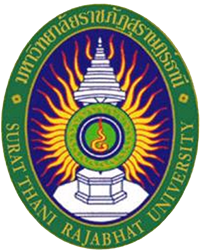 ระดับการศึกษาวุฒิที่ได้รับ (สาขาวิชา)สถาบันการศึกษาปี พ.ศ.ปริญญาตรีปริญญาโทปริญญาเอกอื่นๆ (โปรดระบุ)............................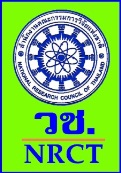 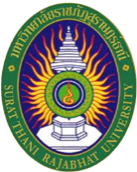 